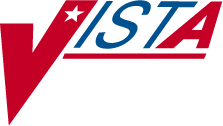 INPATIENT MEDICATIONSNURSE’S USER MANUALVersion 5.0December 1997(Revised December 2013)Department of Veterans Affairs Product Development Revision History	Each time this manual is updated, the Title Page lists the new revised date and this page describes the changes. If the Revised Pages column lists “All,” replace the existing manual with the reissued manual. If the Revised Pages column lists individual entries (e.g., 25, 32), either update the existing manual with the Change Pages Document or print the entire new manual.“Select SOLUTION:”There can be any number of solutions in an order, depending on the type. It is even possible to require zero solutions when an additive is pre-mixed with a solution. If no solutions are chosen, the system will display a warning message, in case it is an oversight, and gives the opportunity to add one. The nurse may enter an IV solution or IV solution synonym.When a solution is chosen, if an active drug text entry for the Dispense Drug and/or Orderable Item linked to this solution exists, then the prompt, “Restriction/Guideline(s) exist. Display?:” will be displayed along with the corresponding defaults. The drug text indicator will be <DIN> and will be displayed on the right side of the IV Type on the same line. This indicator will be highlighted.If the Dispense Drug tied to the Solution or the Orderable Item has a non-formulary status, this status will be displayed on the screen as “*N/F*” beside the Solution or Orderable Item.“INFUSION RATE:”The infusion rate is the rate at which the IV is to be administered. This value, in conjunction with the total volume of the hyperal or the admixture type, is used to determine the time covered by one bag; hence, the system can predict the bags needed during a specified time of coverage. This field is free text for piggybacks. For admixtures, a number that will represent the infusion rate must be entered. The nurse can also specify the # of bags per day that will be needed. This will automatically populate the NUMBER OF LABELS PER DAY (NLPD) field.Example: 125 = 125 ml/hr (IV system will calculate bags needed per day), 125@2 = 125 ml/hr with 2 labels per day, Titrate@1 = Titrate with 1 label per day. The format of this field is either a number only or free text only, or [FREE TEXT@NUMBER OF LABELS PER DAY.]Intermittent IV OrdersThe schedule and administration times for intermittent orders are used to determine the number of daily scheduled labels. The use of the @ symbol for intermittent IV orders is not allowed.Continuous IV OrdersA 2 digit numeric field is added to the NON-VERIFIED ORDERS file (#53.1) and to the IV (#100) multiple of the PHARMACY PATIENT file (#55).Printed IV labels do not display the NLPD field regardless of value.The NLPD field, if populated, determines the number of labels that will print when theScheduled Labels (IV) [PSJI LBLS] option is run for continuous IV orders.The NLPD field is not sent to BCMA.When an Infusion Rate is received from CPRS in the format Rate@Labels, the “@” symbol is used to separate the Infusion Rate into its respective INFUSION RATE and NLPD component fieldsThe number of labels per day is always shown next to the infusion rate, when the infusion rate is free text or the number of labels has been entered by the user, or when the number of labels has been received from CPRS. The INFUSION RATE field must be selected when editing. There is no field number reference for NLPD.Edits to the NLPD field never create a new orderThe NLPD field is not populated when the number of labels is system calculated based on a numeric infusion rate.The following rules apply to the use of the “@” symbol in the Infusion Rate: The number entered after the “@” symbol populates the NLPD field. Anything entered before the “@” symbol displays in the INFUSION RATE field. The “@” symbol will not be visible in the display of the Infusion Rate.Example:When the infusion rate is entered as free text, a minimum of two characters is required for the order level validation for Infusion rate for Inpatient Medications or CPRS orders.Example:When the infusion rate is numeric, the NLPD is optional. When entering free text in THE INFUSION RATE field, the NLPD is required with no default. Numeric entry of 0-99 is allowed; all other entries are invalid.A new order is not created when a change is made to the NLPD field. When the INFUSION RATE field is selected, an NLPD prompt displays.Example:An abbreviation entered in the INFUSION RATE field is replaced with expanded text, if the abbreviation has been defined in the INFUSION INSTRUCTIONS file (#53.47.)Example:Press Return to ContinueA minimum of 2 characters and a maximum of 30 characters may be entered into the INFUSION RATE field. The special character “^” is not allowed. A warning message displays if the free text entry contains less than the minimum requirement of 2 characters or more than the maximum requirement of 30 characters.Example: Warning MessageThe INFUSION INSTRUCTIONS file (#53.47) allows the user to add to or edit the abbreviations or expanded text by storing the infusion rate abbreviations, up to 9 characters, and the associated expanded text, a minimum of 2 characters and a maximum of 30 characters.Help Text is provided for the infusion rate when ? or ?? is entered.When an order is received from CPRS, Inpatient Medications accepts infusion rates in both ml/hr and as “infuse over time.” In the Order View screen, for orders with an IV Type considered Intermittent, the infusion rate will display as “infuse over” followed by the time. For example, infuse over 30 minutes.Note: If an administration time(s) is defined, the number of labels will reflect the administration time(s) for the intermittent IVPB type orders.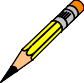 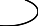 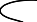 “MED ROUTE:” (Regular and Abbreviated)Inpatient Medications uses the medication route provided by CPRS as the default when finishing an IV order, and transmits any updates to an order’s medication route to CPRS.Inpatient Medications determines the default medication route for a new order entered through Inpatient Medications, and sends the full Medication Route name for display on the BCMA VDL.This is the administration route to be used for the order. If a Medication Route is identified for the selected Orderable Item, it will be used as the default for the order. Inpatient Medications applies the Medication Route provided by CPRS as the default when finishing an IV order.If no medication route is specified, Inpatient Medications will use the Medication Route provided by CPRS as the default when finishing an IV order.If updates are made to the medication route, Inpatient Medications will transmit any updates to an order’s Medication Route to CPRS.Inpatient Medications determines the default Medication Route for a new order.Inpatient Medications sends the full Medication Route name for display on the BCMA VDL.“SCHEDULE:”This prompt occurs on piggyback and intermittent syringe orders. Schedules must be selected from the ADMINISTRATION SCHEDULE file, with the following exceptions:Schedule containing PRN: (Ex. TID PC PRN). If the schedule contains PRN, the base schedule must be in the ADMINISTRATION SCHEDULE file.Day of week schedules (Ex. MO-FR or MO-FR@0900)Admin time only schedules (Ex. 09-13)“ADMINISTRATION TIME:”This is free text. The pharmacist might want to enter the times of dose administration using military time such as 03-09-15-21. Administration times must be entered in a two or four digit format. If multiple administration times are needed, they must be separated by a dash (e.g., 09-13 or 0900-1300). This field must be left blank for odd schedules, (e.g., Q16H).“OTHER PRINT INFO:”The system allows a word processing entry of unlimited free text. For new order entry, when Other Print Info is added, the nurse is prompted whether to flag this field for display in a BCMA message box. When finishing orders placed through CPRS, where the Provider Comments are not too long to be placed in this field, the nurse is given the option to copy the comments into this field. Should the nurse choose to copy and flag these comments for display in a BCMA message box on the VDL, an exclamation mark “!” will appear in the order next to this field.The following menu choices regarding copying of provider comments are available:Y	Yes (copy) – This will copy Provider Comments into the Other Print Info field.(This page included for two-sided copying.)Example: Edit an Order (continued)+	This change will cause a new order to be created.If the ORDERABLE ITEM or DOSAGE ORDERED fields are edited, the Dispense Drug data will not be transferred to the new order. If the Orderable Item is changed, data in the DOSAGE ORDERED field will not be transferred. New Start Date/Time, Stop Date/Time, Login Date/Time, and Entry Code will be determined for the new order. Changes to other fields (those without the asterisk) will be recorded in the order’s activity log.If the DISPENSE DRUG is edited, an entry in the order’s activity log is made to record the change.IV Bag/Label ParametersThis section describes IV Parameters in Bar Code Medication Administration (BCMA).The BCMA IV bag/label parameters determine the status of an order’s IV labels after an IV order is edited. The BCMA IV parameters are used to determine if an order’s previously printed IV labels are valid (or invalid) after an edit occurs.BCMA IV parameters are defined primarily by division, and may also be defined by ward location. If no parameters have been defined for a given ward, orders associated with that ward will use the IV parameters for the division associated with the ward.The following fields are available in the BCMA IV parameters on the IV Order Entry screen:AdditiveStrengthBottleSolutionVolumeInfusion RateMed RouteScheduleAdmin TimeRemarksOther Print InfoProviderStart Date/TimeStop Date/TimeProvider Comments.Each field offers a selection of Warning, Non-Verify, and Invalid Bag.If a field is set to Warning, and an order is changed, the IV bags from the old order are carried to the new order and are available on the BCMA VDL. When a nurse scans the bar code on an IV bag, a Warning message alerts them about fields that have changed.If a field is set to Non-Verify, and an order is changed, the IV bags from the old order are carried to the new order and are available on the BCMA VDL. When a nurse scans the bar code on an IV bag, NO warning message displays.If a field is set to Invalid Bag, and an order is changed, the IV bags from the old order do not carry to the new order or display on the BCMA VDL.Editing Orders when an Invalid IV Bag Event OccursThe pharmacist is provided a list of invalidated IV bags when an Invalid Bag event has occurred. An Invalid Bag event occurs when both of the following conditions are met:	A change is made to any IV order field that matches a BCMA IV Bag site parameter field that is set to “Invalid Bag.”IV labels were available for the order prior to the change.Note: Order changes may originate in Inpatient Medications or CPRS.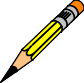 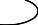 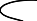 If an Invalid Bag event occurs, the following is displayed after the edited order’s status is changed to ACTIVE:The edited field that triggered the IV bags to be invalidatedThe Date and time of each invalidated IV labelThe label ID of each invalidated IV bagThe status of each invalidated IV bagThe Count status of each invalidated IV bag.The BCMA Action – Date/Time of each invalidated IV bagExample: Invalid Labels Cannot be Reprinted or ScannedIs this O.K.: Y// y	YESA pause occurs before the display scrolls to the top of the screen.After the user enters “YES,” a prompt to print a list of Invalidated IV labels to a device or RETURN to continue displays.Example: Prompt to PrintWhen P is entered at the “Enter P” prompt, the following is displayed in the report:Location (current Ward or Clinic)Patient NameMedication (IV Additive, IV Solution, or Orderable Item)Date/timeV# of the IV bagStatusCountBCMA Action-Date/timeExample: List of Invalidated Labels ReportWhen the screen is full, a pause for the report output occurs, if the user selects the device option to print to the screen.When an invalid bag event occurs, all IV labels associated with the edited order that have not already been invalidated are invalidated. IV labels that were previously invalidated as a result of prior edits are not displayed.Following the “REASON FOR ACTIVITY:” prompt, the “Print new replacement labels? NO// Y” prompt displays to allow the pharmacist to print replacement labels when the following conditions occur:A non-starred field is changed.The IV parameter is set to Invalid Bag for an edited field.Example: Print New Replacement IV LabelsIV labels printed prior to an order edit are displayed as available when edits are made to fields set to Warning or Non-Verify in the BCMA IV Parameters.Example: IV Labels Available and Print New Replacement LabelsThe BCMA availability of IV bags may be viewed using the Label Log action. All IV labels that have been invalidated are displayed in the label log file with “NO” in the “Available in BCMA” column.The label log file displays the status of the IV label as either available or not available in BCMA.Example: Label Log DisplayLabels will not be available in BCMA under the following conditions:When the status is Reprint, Recycled, Destroyed or Cancelled.When the action is Given, Infusing, Stopped or Completed.When an Invalid Bag Event has occurred.After the above information is displayed in the label log, the below prompt displays for associated linked orders, if they exist. The default is “Y//.”Example: Associated Linked Orders PromptDo you wish to see labels from linked (edited) orders? Y//The clinic location’s abbreviation, or the full clinic name if no abbreviation exists, prints on the IV label when the CLINIC field (#126) is populated. The ward location name is printed when the CLINIC field is null. The name “OPT. IV.” is printed if neither the clinic location name nor the ward location name is populated.Pharmacy - Edit Clinic Med Orders Start Date/Time[PSJ ECO]The Edit Clinic Med Orders Start Date/Time [PSJ ECO] option allows the user to change the selected date/range of all active or non-verified clinic orders (Unit Dose, IV, IVP/IVPB) to a new single START DATE/TIME for a patient(s) within a selected clinic. This option provides:An action that allows the pharmacist to edit the Start Date/Time of a patient orderPatient selection by medication order start date and by Clinic Group, Clinic, or PatientA patient profile display of active or non-verified Clinic medication orders for date/time range selectedAutomatic retrieval, one patient at a time, based on the type of patient selection, when editing a medication Start Date/Time for one or multiple patient Clinic medication orders. Date/Time edits are confirmed for each patientActions to view the patient’s full order entry profile, details of specific clinic and non- clinic ordersVarious warnings and message prompts to the user when certain profile or order conditions occur, allowing the user to view, exit, or proceed with the edit processSearch Med Orders Date EntryA search med orders date entry prompt is the first prompt from the Edit Clinic Med Orders Start Date/Time [PSJ ECO] menu option:The Begin Search Date defaults to “ TODAY//” (current date).The End Search Date defaults to the entered Begin Search Date. The End Search Date shall not precede the Begin Search Date.Example: Prompt that End Search Date Shall Not Precede Begin Search DateTime entry with the date is optional.The search results include all active or non-verified clinic orders within the selected date range, not just those with a start date within the range. Current business rules apply for date/time validation entry.Example: Prompt to Search Begin and End DatesSearch by Clinic, Clinic Group or PatientThe entry prompt “Search by CLINIC (C), CLINIC GROUP (G), or PATIENT (P):” allows the user to search by clinic, clinic group or patient, with no default, from the Edit Clinic Med Orders Start Date/Time [PSJ ECO] menu option.Example: Prompt to Select Clinic, Clinic Group or PatientSearch by CLINIC (C), CLINIC GROUP (G) or PATIENT (P):	The appropriate entry prompt “C,” “G,” or “P” is provided and allows the user to enter a Clinic, Clinic Group or Patient name. Current business rules apply to the entry of clinic name, clinic group or patient name.Table: Prompt Entry for Clinic, Clinic Group or PatientThe entry prompt, “SELECT CLINIC:” or “SELECT PATIENT:” is repeated allowing the user to select multiple clinics or multiple patients by entering individual names for the search. A blank return stops the search, and the process continues.Select Patient from ClinicIf the user selects “Clinic,” the numbered list of active patients’ full names displays in alphabetical order by last name for all active or non-verified clinic orders (Unit Dose, IV, IVP, IVPB) from the med orders date/time range entered.Example: Display Patient ListIf the user selects “Clinic,” an entry prompt of “Select N – N:” displays. N – N represents the begin/end number of displayed patients. The user may select one or multiple patients. Current business rules apply to numbered entry list selection.Example: Selecting ON HOLD OrdersComplex OrdersIf the user selects complex orders, the message: “Complex Orders cannot be edited – no changes will be applied to any of the following Complex order components:…….” displays. ES action changes to complex orders are not allowed.Example: Selecting Complex OrdersOrders for More than One ClinicIf the user selects orders for more than one clinic, the message: “You have selected orders from different clinics do you want to continue?” displays:If the user answers “NO,” the Clinic Order Entry profile view of order(s) for the selected patient(s) re-displays.If the user answers “YES,” the process continues.Orders with different Start Date/TimesIf the user selects orders for more than one Start Date/Time, the message: “You have selected orders with different Start Date/Time, do you want to proceed?” displays:If the user answers “NO,” the Clinic Order Entry profile view of order(s) for the selected patient(s) re-displays.If the user answers “YES,” the process continues.Orders for More than one Clinic with Different Start Date/TimesIf the user selects orders for more than one clinic with different Start Date/Times, the message below displays:Example: Orders for More than One Clinic with Different Start Date/TimesIf the user answers “NO,” the Clinic Order Entry profile view of order(s) for the selected patient(s) re-displays.If the user answers “YES,” the process continues.System Auto Adjusts the Start Time to the Current TimeThe system will auto adjust the start date/time to “NOW” for pending CPRS clinic orders with a start/date time in the past.For example, when the order was created in CPRS, the current ‘NOW’ Start Time was 13:02, but when the pending order is selected in Inpatient Medications, the current ‘NOW’ Start Time is 13:12.infused directly into the patient within a short time interval (usually 1-2 minutes).Child Orders	One or more Inpatient Medication Orders that are associated within a Complex order and are linked together using the conjunctions AND and OR to create combinations of dosages, medication routes, administration schedules, and order durations.CLINIC DEFINITION file	File #53.46. This file is used in conjunction withInpatient Medications for Outpatients (IMO) to give the user the ability to define, by clinic, default stop dates, whether to auto-dc IMO orders, and whether to send IMO orders to BCMA. User’s may also define a Missing Dose Request printer and a Pre-Exchange Report printer.Clinic Group	A clinic group is a combination of outpatient clinics that have been defined as a group within Inpatient Medications to facilitate processing of orders.Complex Order	An order that is created from CPRS using the Complex order dialog and consists of one or more associated Inpatient Medication orders, known as “child” orders.Continuous IV Order	Inpatient Medications IV order not having an administration schedule. This includes the following IV types: Hyperals, Admixtures, Non-Intermittent Syringe, and Non-Intermittent Syringe or Admixture Chemotherapy.Continuous Syringe	A syringe type of IV that is administered continuously to the patient, similar to a hyperal IV type. This type of syringe is commonly used on outpatients and administered automatically by an infusion pump.Coverage Times	The start and end of coverage period designates administration times covered by a manufacturing run. There must be a coverage period for all IV types: admixtures and primaries, piggybacks, hyperals, syringes, and chemotherapy. For one type, admixtures for example, the user might define two coverage periods; one from 1200 to 0259 and another from 0300 to 1159 (this would mean that the user has two manufacturing times for admixtures).CPRS	A VistA computer software package called Computerized Patient Record Systems. CPRS is an application in VistA that allows the user to enter all necessary orders for a patient in different packages from a single application. All pending orders that appear in the Unit Dose and IV modules are initially entered through the CPRS package.(This page included for two-sided copying.)CrCL	Creatinine Clearance. The CrCL value which displays in the pharmacy header is identical to the CrCL value calculated in CPRS. The formula approved by the CPRS Clinical Workgroup is the following:Modified Cockcroft-Gault equation using Adjusted Body Weight in kg (if ht > 60in)This calculation is not intended to be a replacement for independent clinical judgment.Critical Drug-Drug Interaction	One of two types of drug-drug interactions identified byorder checks. The other type is a “significant” drug- drug interactionCumulative Doses	The number of IV doses actually administered, which equals the total number of bags dispensed less any recycled, destroyed, or cancelled bags.DATUP	Data Update (DATUP). Functionality that allows the Pharmacy Enterprise Customization System (PECS) to send out VA custom and standard commercial-off-the- shelf (COTS) vendor database changes to update the production and pre-production centralized MOCHA databases at Austin and Philadelphia.Default Answer	The most common answer, predefined by the system to save time and keystrokes for the user. The default answer appears before the two slash marks (//) and can be selected by the user by pressing <Enter>.Dispense Drug	The Dispense Drug is pulled from the DRUG file (#50) and usually has the strength attached to it (e.g., Acetaminophen 325 mg). Usually, the name alone without a strength attached is the Orderable Item name.Delivery Times	The time(s) when IV orders are delivered to the wards.Dosage Ordered	After the user has selected the drug during order entry, the dosage ordered prompt is displayed.DRUG ELECTROLYTES file	File #50.4. This file contains the names ofanions/cations, and their concentration units.DRUG file	File #50. This file holds the information related to each drug that can be used to fill a prescription.11.	Index114 Day MAR Report, 92, 9314 Day MAR Report Example, 94224 Hour MAR Report, 79, 80, 8724 Hour MAR Report Example, 8177 Day MAR Report, 86, 87, 887 Day MAR Report Example, 88AAbbreviated Order Entry, 18, 20Action Area, 6, 13, c, e, 17, 43, 44Action Profile #1 Report, 98Action Profile #1 Report Example, 99Action Profile #2 Report Example, 101Activity Log, 45, 48, 51, 59, 66, 70 Activity Log Example, 59Additive, 28, 29, 30, 65, 73, 117, 126, 129, 132, 135Administration Schedule, 31, 49, 126Administration Team, 79, 86, 92, 98Administration Time, 64Administration Times, 31, 47, 65, 79, 86, 92Admixture, 28, 30, 126, 127, 128, 132Adverse Reaction Tracking (ART) Package, b Align Labels (Unit Dose), 116Align Labels (Unit Dose) Example, 116 Asterisk, 43, 47, 48Auto-Verify, 49BBCMA, 1, 31, 43BCMA Virtual Due List (VDL), 49CCheck Drug Interactions, 73a Chemotherapy, 28, 127, 128Clinic, 14, 16, 79, 86, 92, 116Clinic Group, 14, 16, 79, 86, 92, 116Clinic Location, 33 Clinic Orders, 74f Complex Orders, 56Active Complex Order, 41Non-Verified Complex Order, c Pending Complex Order, cCPRS, 1, 14, 25, 31, 33, 43, 49, 51, 61, 65, 66, 72, 126,129, 134CPRS Med Order, 32CPRS Order Checks Introduction, 119 CPRS Order Checks: How They Work, 119 Critical Drug-Drug Interactions, 35, 127CWAD Indicator, 5, 6DDefault Start Date CalculationDefault Start Date Calculation = NOW, 98 Default Stop Date, 17, 18, 32, 76Default Stop Date/Time, 32 Detailed Allergy/ADR List, b, 123Discontinue All of a Patient’s Orders, 68 Discontinue an Order, 45Discontinue an Order Example, 45 Discontinuing a Pending Renewal, 58Dispense Drug, 18, 21, 28, 29, 30, 47, 48, 50, 51, 65, 66,73, 129, 133Dispense Drug Look-Up, 117 Dispense Drug Look-Up Example, 118 Dispense Log, 59DONE Order, 32Dosage Ordered, 18, 21, a, 21, 48, 129Drug File, 18, 66, 117Drug Prompt, 18Drug Text Indicator, 21, 28, 30EEdit an Order, 47Edit an Order Example, 47, 48Edit Inpatient User Parameters, c, 75 Edit Patient’s Default Stop Date, 76 Enter/Edit Allergy/ADR Data, b Error Information, 122Error Messages, 121 Expected First Dose, 65FFinish an Order, 61Finish an Order With a Duration Example, 63 Finish an Order Without a Duration Example, 61 Flag an Order, 66Flag an Order Example, 67 Free Text Dosage, 109Free Text Dosage Report Example, 110GGlossary, 123HHeader Area, 6Hidden Actions, 4, 7, 8December 2013	Inpatient Medications V. 5.0	139History Log, 47, 59Hold, 3, 13, e, 35, 51, 52, 68, 69, 124Hold All of a Patient’s Orders, 68Hold All of a Patient’s Orders Example, 68 Hold an Order, 51Hold an Order Example, 51Take All of a Patient’s Orders Off of Hold Example, 69 Hyperal, 28, 30, 128, 130, 135IInfusion Rate, 30Inpatient Medication Orders for Outpatients, 32, 86, 92, 98Inpatient Narrative, 17Inpatient Order Entry, 3, 6, 7, 11, 13, e, 18, 28, 40, 66 Inpatient Order Entry Example, eInpatient Profile, 70, 116 Inpatient Profile Example, 71Inpatient Stop Order Notices Example, 111 Inpatient User Parameters File, c, 49 Inpatient Ward Parameters, 25, 32Inquiries Menu, 117Inquiries Menu Example, 117 Intermittent Syringe, 31Intervention, 35, 126Intervention Menu, 35, 123Delete an Intervention Example, 37 Edit an Intervention Example, 36 New Intervention Example, 35 Print an Intervention Example, 38View an Intervention Example, 37, 38, 67Introduction, 1IRMS, 28IV Additives, 33, 130IV Bag Label Parameters, 48 IV Duration, 131IV Flag, 66IV Room, e, 32, 70, 125, 130, 131IV Solution, 30, 126IV Type, 28, 30, 32, 33LLabel Print/Reprint, 116Large Volume Parenteral (LVP), 28, 132List Area, 6List Manager, 5, 6, 7, 17, 44Local Possible Dosages, 21, 131Local Possible Dosages Example, 22MMaintenance Options, 75Medication Administration Records (MARs), 1 Medication Routes, 31, 66, 132Menu Option, 3 Menu Tree, viiMessage Window, 6, 47NNature of Order, 20, 25, 33 New Order Entry, 18New IV Order Entry Example, 34New Unit Dose Order Entry Example, 26 Non-Formulary Status, 21, 29, 30, 47, 50, 51, 65Non-Verified Order, 6Non-Verified/Pending Orders, 11, 14, 17, 18, 40 Non-Verified/Pending Orders Example, 14OOCXCACHE, 119Order Actions, 44 Order checkdata caching, 119OCXCACHE, 119XTMP, 119Order Check, 19, 72, 73Drug-Allergy Interactions, 19, 72, 73Drug-Drug Interactions, 19, 72, 73Duplicate Class, 18, 72, 73Duplicate Drug, 72, 73 Order Check Data Caching, 119Overrides/Interventions (OCI), 20Order Entry, 9, 11, 13, 18, 69Order Locks, 11Order Options, 11Order Set, 18, 20Orderable Item, 18, 21, 28, 29, 30, 31, 47, 48, 50, 51, 65,76, 129, 133Orientation, 3Other Print Info, 31, 32PParenteral, 28, 126, 132, 134Patient Action, 13, c, e, 17Patient Actions, 17Patient Information, 6, 13, e, 41, 123Patient Information Example, 41, 42 Patient Information Screen Example, 13, e Patient Lock, 11, 18Patient Record Update, 17Patient Record Update Example, 17Pharmacist Intervention, 10, 20, 48, 53, 60a, 74k Pharmacy - Edit Clinic Med Orders Start Date/Time, 74m Pick List, 1, 49, 136, 138Piggyback, 28, 30, 31, 127, 128, 134, 135Possible Dosages, 21, 131, 134 Possible Dosages Example, 21 Priority 6, 14, 40Provider, 20, 25Provider Comments, 32 Provider Override Reason, 134PSJ RNFINISH Key, 16, c, 61, 66PSJ RNURSE Key, 3, c, 136 PSJ RPHARM Key, 35PSJI RNFINISH Key, 16, d, 61 PSJU PL Key, 76QQuick Code, 28, 117, 130RRegular Order Entry, 18 Renew an Order, 53Active Orders, 53Complex Orders, 56Discontinued Orders, 54Expired Continuous IV Orders, 55 Expired Scheduled IV Orders, 55 Expired Unit Dose Orders, 54 Viewing Renewed Orders, 57Requested Start Date/Time, 62, 65 Requested Stop Date/Time, 62 Revision History, iSSchedule, 31, 87, 88, 93, 118, 130, 134Screen Prompts, 3Screen Title, 5, 6Select Action, 6, 7, 13, c, e Select Allergy, bSelect Order, a, 42, 123Select Order Example, 42, 43Self Med, 25Short Profile Example, 17Solution, 28, 30, 65, 73, 117, 126, 129, 130, 131, 132, 134,135, 138Speed Actions, 67Speed Discontinue, 124Speed Finish, 124Speed Renew, 124Speed Verify, 124Speed Discontinue, 67Speed Finish, 61, 67Speed Renew, 67Speed Verify, 67Standard Schedules, 118Standard Schedules Example, 118 Start Date/Time, 32, 45, 48, 137Stop Date/Time, 25, 32, 34, 45, 47, 48, 59, 61, 137Syringe, 28, 127, 128, 130, 137TTable of Contents, vTopic Oriented Section, viiUUnit Dose Medications, 3, 11, 13, 75, 117 Unit Dose Order Entry Profile, 9Units Per Dose, 21VVA Drug Class Code, 117 VA FORM 10-1158, 99, 102VA FORM 10-2970, 87 VA FORM 10-5568d, 87 VDL, 31, 49, 138Verify an Order, 49Verify an Order Example, 50 View Profile, 13, e, 40, 123 View Profile Example, 40 VISTA, 18, 129Volume, 28WWard, 16, 70, 79, 98, 116Ward Group, 14, 16, 70, 79, 86, 92, 98, 116, 138Ward Group Sort^OTHER, 16, 98Ward Stock, 88, 93XXTMP, 119(This page included for two-sided copying.)DateRevised PagesPatch NumberDescription12/2013i-iv, 29, 29a-29b,48, 48a-48d, 74m,74x, 127,127a-127b, 139-142PSJ*5*279Added IV Bag Logic, Infusion Rate T@0, Pre-Exchange Report, and Missing Dose Request Printer functionalities.Updated Glossary and Index.REDACTED04/2013i-x, 11,12, 13-14,14a, 16d-16f, 74m-74x, 77,98, 100-101, 140-141PSJ*5*275Added Clinic Orders functionalityREDACTED01/2013i v 5vii, 9, 1110, 20,14016, 16a,16c, 26,40, 40a,40c, 41-42, 52, 57,67, 71,74a, 74c,74d, 77,99, 104,106, 107,111, 11473a-73d74f-74f174f2124PSJ*5*260 PSJ*5*268Updated Revision History Updated Table of ContentsFix text wrapping (Page 1 of 1) in screenAdded new option Check Drug Interaction & Display Drug AllergiesChange label for OCIAdded Creatinine Clearance (CrCl) and Body Surface Area (BSA)Added new section for Check Drug Interactions function Added Clinic Orders informationDrug allergy updateAdded Hidden Action Check Interactions & Display DrugDateRevised PagesPatch NumberDescriptionAllergies, and update OCI125-138139-142Updated Glossary Updated IndexREDACTED09/2012i-iii, 12,PSJ*5*267Added No Allergy Assessment logic12a-12b,14, 14a-14b, 16d-Updated Special Instructions/Other Print Info16f,24b-24d,REDACTED26-27,27a-27b,30, 30a-30b, 59,59a-59b13101/2012i-ivPSJ*5*254v-viUpdated Table of Contents10Added Order Checks/Interventions (OCI) to “Hidden Actions”Section20Defined OCI Indicator23Updated Schedule Type text35Updated text under Interventions Menu47, 53, 60Updated Pharmacy Interventions for Edit, Renew, and FinishOrders74dAdded note to Drug-Drug Interactions74f-74gAdded note to Drug-Allergy Interactions74kAdded “Display Pharmacist Intervention” section74lDefined Historical Overrides/Interventions124, 127,Updated Glossary131, 133,134Updated Index137-140REDACTED09/201165PSJ*5*235Updated ‘Note’ section regarding Expected First DoseREDACTED07/2011Cover Pagei, 16140PSJ*5*243Removed the acronym PD on Cover page Update Revision HistoryUpdate IndexRevised the existing display in the Non-Verified/Pending Orders [PSJU VBW] option from a pure alphabetic listing of patient names, to a categorized listing by priority. Added “priority” to Index.REDACTED04/2011iPSJ*5*181Updated Revision Historyv-viUpdated Table of Contents12New Example: Patient Information Screen13New Example: Non-Verified/Pending OrdersDateRevised PagesPatch NumberDescription15-16dUpdated: Example: Short Profile, HOURS OF RECENTLYDC/EXPIRED field (#7) and INPATIENT WARDPARAMETERS file (#59.6) information, and Example:Profile.18Updated “Select DRUG:”20New Example: Dispense Drug with Possible Dosages andNew Example: Dispense Drug with Local Possible Dosages26-27New Example: New Order Entry33-34bNew Example: New Order Entry (Clinic Location)35-39New Examples of all the New Interventions40-40dUpdated the View Profile and New Example: Profile View46New Medication Profile Discontinue Type Codes67New Example: Flagged Order71New Example: Inpatient Profile72-73Updated Order Checks74New Example: Local Outpatient Order Display and NewExample: Remote Outpatient Order Display74a-74cDuplicate Therapy74d-74fDrug-Drug Interaction74f-74gCPRS Order Checks105Updated Example: Authorized Absence/DischargeSummary (continued)119-120CPRS Order checks: How they work121-122Error Messages123-136Glossary - fix page numbering137-140Index - new entries and fix page numberingREDACTED06/2010i-vi, 22-PSJ*5*113Added new Order Validation Requirements.23, 23a-23b, 24,24a-24b,Removed Duplicate Order Check Enhancement functionality, PSJ*5*175 (removed in a prior patch).74a-74b,74e-74f,133, 136-137Miscellaneous corrections.77, 100,103, 108-REDACTED110, 112,11412/200960a, 60bviPSJ*5*222Added description of warning displayed when finishing a Complex Unit Dose Order with overlapping admin times.Corrected page numbers in Table of Contents. REDACTEDDateRevised PagesPatch NumberDescription07/200948PSJ*5*215When Dispense Drug is edited for an active Unit Dose, an entry is added to the activity log.REDACTED02/2009125PSJ*5*196Update to IV DurationREDACTED08/200819-37,58-59, 65,134PSJ*5*134Inpatient Medication Route changes added, plus details on IV type changes for infusion orders from CPRS, pending renewal functions, and expected first dose changes.REDACTED10/2007iv, 74a- 74d5, 12,16- 17, 26,34-38,41-42,72-73PSJ*5*175PSJ*5*160Modified outpatient header text for display of duplicate orders.Added new functionality to Duplicate Drug and Duplicate Class definitions.Modifications for remote allergies, to ensure all allergies are included when doing order checks using VA Drug Class; Analgesic order checks match against specific class only; check for remote data interoperability performed when entering patient’s chart; and list of remote allergies added to Patient Information screen.REDACTED07/200779a-79b,86a-86b,92a-92bPSJ*5*145On 24-Hour, 7-Day, and 14-Day MAR Reports, added prompt to include Clinic Orders when printing by Ward or Ward Group.Also added prompt to include Ward Orders when printing by Clinic or Clinic Group.REDACTED05/200724PSJ*5*120Modified Inpatient Medications V. 5.0 to consider the duration the same way as all other stop date parameters, rather than as an override.REDACTED12/20051,73-74bPSJ*5*146Remote Data Interoperability (RDI) Project: Removed document revision dates in Section 1. Introduction. Updated Section 4.9.Order Checks, to include new functionality for remote order checking.REDACTED01/2005AllPSJ*5*111Reissued entire document to include updates for Inpatient Medications Orders for Outpatients and Non-Standard Schedules.REDACTEDNON-VERIFIED UNIT DOSE	Sep 13, 20NON-VERIFIED UNIT DOSE	Sep 13, 2000 15:26:46	Page:	1 of	200 15:26:46	Page:	1 of	2PSJPATIENT1,ONE		Ward: PID: 000-00-0001	Room-Bed:DOB: 08/18/20 (80)PSJPATIENT1,ONE		Ward: PID: 000-00-0001	Room-Bed:DOB: 08/18/20 (80)1 EAST B-12Ht(cm): 	( 	)Wt(kg): 	( 	)*(1)Orderable Item: AMPICILLIN CAP*(1)Orderable Item: AMPICILLIN CAPInstructions:Instructions:*(2)Dosage Ordered: 500MG*(2)Dosage Ordered: 500MGDuration:Duration:*(3)Start: 09/13/00 20:*(3)Start: 09/13/00 20:*(4)Med Route: ORAL*(5) Stop: 09/27/00 24:00*(5) Stop: 09/27/00 24:00(6) Schedule Type: CONTINUOUS(6) Schedule Type: CONTINUOUS*(8)Schedule: QID(9)Admin Times: 01-09-15-20*(10)Provider: PSJPROVIDER,ONE(11) Special Instructions:(11) Special Instructions:(12) Dispense Drug(12) Dispense DrugU/D	Inactive DateU/D	Inactive DateAMPICILLIN 500MG CAPAMPICILLIN 500MG CAP11NATURE OF ORDER: SERVICE CORRECTION// sERVICE CORRECTION	S** Edit to PROVIDER has caused the following IV labels to be invalidated (Invalid IV labels cannot be reprinted or marked as Infusing in BCMA)Label Date/Time Unique ID	Status	Count BCMA Action-Date/TimeNATURE OF ORDER: SERVICE CORRECTION// sERVICE CORRECTION	S** Edit to PROVIDER has caused the following IV labels to be invalidated (Invalid IV labels cannot be reprinted or marked as Infusing in BCMA)Label Date/Time Unique ID	Status	Count BCMA Action-Date/TimeNATURE OF ORDER: SERVICE CORRECTION// sERVICE CORRECTION	S** Edit to PROVIDER has caused the following IV labels to be invalidated (Invalid IV labels cannot be reprinted or marked as Infusing in BCMA)Label Date/Time Unique ID	Status	Count BCMA Action-Date/Time**09/14/12 16:0691V149YESYES09/14/12 16:0691V150YESYES09/14/12 16:0691V151YESYESEnter 'P' to print list of Invalidated Labels or RETURN to PRINT DEVICEDEVICE: HOME//	SSH VIRTUAL TERMINAL	Right Margin: 80* Invalidated IV Labels *  Patient: BANPATNM,JAMES E	LocatioAdditive(s): CEFAMANDOLE 20 GM Solution(s): DEXTROSE 10% 1000 MLLabel Date/Time Unique ID	Status	CountEnter 'P' to print list of Invalidated Labels or RETURN to PRINT DEVICEDEVICE: HOME//	SSH VIRTUAL TERMINAL	Right Margin: 80* Invalidated IV Labels *  Patient: BANPATNM,JAMES E	LocatioAdditive(s): CEFAMANDOLE 20 GM Solution(s): DEXTROSE 10% 1000 MLLabel Date/Time Unique ID	Status	CountEnter 'P' to print list of Invalidated Labels or RETURN to PRINT DEVICEDEVICE: HOME//	SSH VIRTUAL TERMINAL	Right Margin: 80* Invalidated IV Labels *  Patient: BANPATNM,JAMES E	LocatioAdditive(s): CEFAMANDOLE 20 GM Solution(s): DEXTROSE 10% 1000 MLLabel Date/Time Unique ID	Status	Countcontinue: p//n: BECKY'S CLINICBCMA Action-Date/Time09/14/12 16:0691V149YESYES09/14/12 16:0691V150YESYES09/14/12 16:0691V151YESYESEntry ResultSystem PromptUser EntryC“SELECT CLINIC:”Clinic name – case inclusive(display clinics that are marked allow clinic orders)G“SELECT CLINIC GROUP”Clinic group nameP“SELECT PATIENT:”Patient nameCLINIC ORDERS - PATIENT CLINICNo.	PATIENT1	CPRSPATIENT, ONE (0091)2	CPRSPATIENT, TWO (5555)3	CPRSPATIENT, THREE (0038)Select 1 - 3: